Elterntaxi? Nein danke! 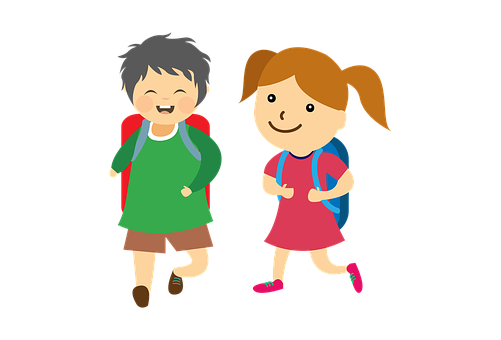 